Distanční vzdělávání pro předškoláky  -  sluníčkaTéma týdne :  Pouštíme draky / 19 . – 23 . 10.2020/Hlavní vzdělávací cíl:  seznamovat děti s počasím na podzim , s oblečením na podzim a celý týden na procházkách  pozorovat vítr.Dílčí cíle:         rozvíjet povědomí o počasí na podzimrozvíjet dětskou tvořivost na základě pozorovánípoznávat kruhové , obdélníkové , čtvercové a trojúhelníkové obrazcerozvíjet hygienické návyky dětíNabídka činností :pozorovat změny v přírodě , změny počasí , změny v oblékání lidí a dětítřídění listů podle velikosti , počítání listůdechová cvičení : napodobujeme vítr: fííí ,  ífíííjůůů  , fůůůůzpěv na slabiku fí , fá , fo , fu , ferytmizace slov  /  rozklad slov na slabiky / a na jaké písmenko začíná slovovyjmenovat roční obdobíjmenovat zpaměti názvy dnů v týdnugrafomotorika – kreslení oválů rozhovor-co všechno umí vítr – hučí a hvízdá-to slyšíme.Víří prach,rozhoupává vlny na vodě , shazuje čepice , cuchá nám vlasy ,,vítr přinese různé vůně – to čicháme…Co můžeme s dětmi vyrábět: 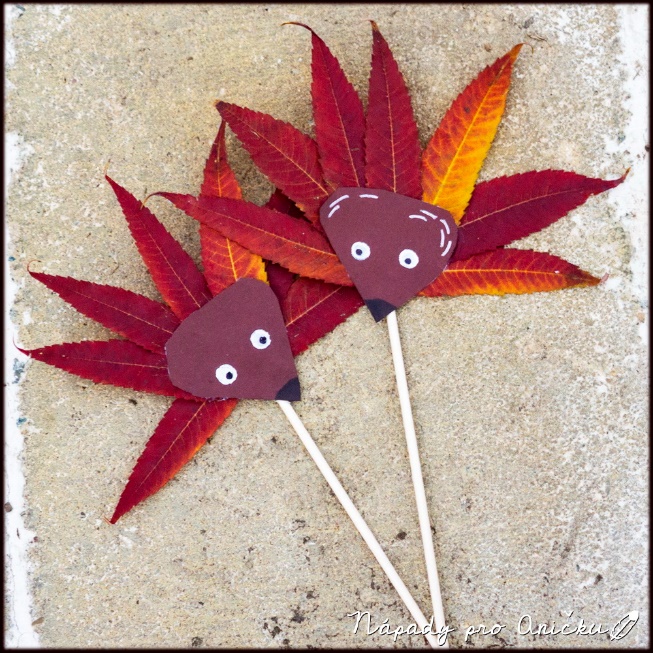 Ježeček z papíru a listí na špejlihttps://www.i-creative.cz/2014/10/02/podzimni-tvoreni-s-detmi/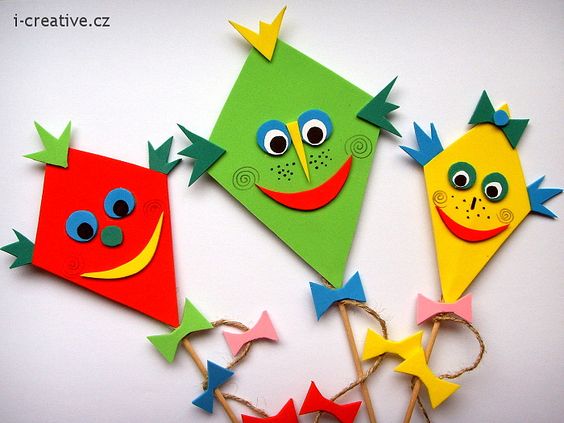 Zápich do květináče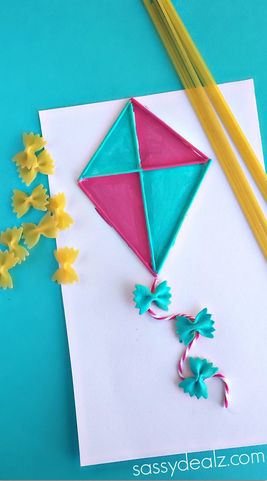 Dráček z těstovin – mašličky a špagety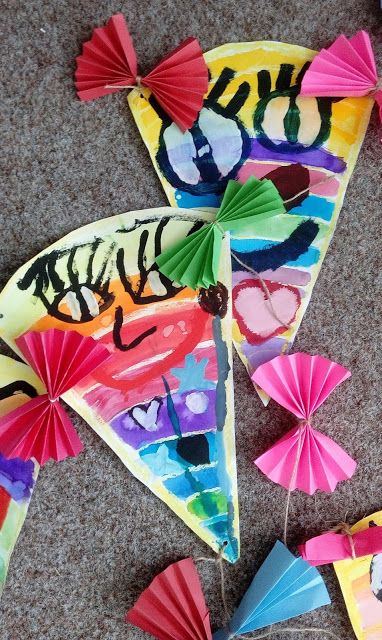 Namaluj draka a nebo vyrob draka – pomůže ti tatínek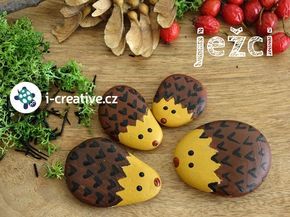 Můžeš malovat na kamínky ………